АДМИНИСТРАЦИЯ КАЛТАНСКОГОГОРОДСКОГО ОКРУГА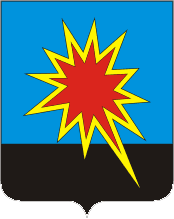 ДОКЛАДО СОСТОЯНИИ И РАЗВИТИИ КОНКУРЕНТНОЙ СРЕДЫНА ТЕРРИТОРИИ КАЛТАНСКОГО ГОРОДСКОГО ОКРУГАКалтанский городской округ2022 г.Ежегодный докладо состоянии и развитии конкурентной среды на территории Калтанского городского округаза 2021 год1. Общая информацияЕжегодный доклад о состоянии и развитии конкуренции на территории Калтанского городского округа подготовлен в соответствии с распоряжением Правительства Российской Федерации от 05.09.2015 г. №1738-р «Стандарт развития конкуренции в Субъектах Российской Федерации» и распоряжением Губернатора Кемеровской области от 23.11.2016 г. №98-рг «О внедрении Стандарта конкуренции в Кемеровской области».В Калтанском городском округе разработана вся необходимая нормативно-правовая база, разработана «дорожная карта» по развитию конкуренции и утвержден перечень приоритетных и социально значимых рынков, определены ответственные лица за развитие конкуренции на территории Калтанского городского округа и создана рабочая группа по внедрению Стандарта развития конкуренции (постановление администрации Калтанского городского округа от 05.09.2019г. № 215-п «О внедрении Стандарта конкуренции в Калтанском городском округе»).В Докладе приведен анализ состояния конкурентной среды в Калтанском городском округе по итогам 2021 г., как на основе статистических данных, так и по результатам опроса, проведенного администрацией Калтанского городского округа. Кроме того, в Докладе отражены основные мероприятия, проводимые администрацией округа по развитию конкуренции, их итоги, в том числе по внедрению Стандарта, реализации плана мероприятий («Дорожной карты»).2. Состояние конкурентной среды в Калтанском городском округеОдин из основных показателей, отражающих состояние конкурентной среды, - динамика числа зарегистрированных организаций в муниципальном образовании. Согласно данным Территориального органа Федеральной службы государственной статистики по Кемеровской области, по состоянию на 01.01.2021 г. в Калтанском городском округе зарегистрировано 193 единицы организаций и 458 единиц индивидуальных предпринимателей.	По состоянию на 31.12.2021 г по Калтанскому городскому округу зарегистрированных организаций на 0,5% меньше по сравнению с 2020 годом, а индивидуальных предпринимателей на 23,4% меньше чем в 2020 году.	Основными причинами снижения количества предпринимателей произошло из-за перерегистрации индивидуальных предпринимателей в «Самозанятые» (специальный налоговый режим). Особенно это наблюдалось в сфере торговли и бытовых услуг. Таблица №1Количество хозяйствующих субъектов,зарегистрированных на территории Калтанского городского округаТаблица №2Распределение организаций, зарегистрированных на территории Калтанского городского округа по видам экономической деятельностиПроанализировав  показатели по организациям, зарегистрированных на территории Калтанского городского округа, по видам экономической деятельности отметим, что количество организаций снижается по отношению к 2020 году в следующих сферах деятельности: в сфере деятельности гостиниц и предприятий общественного питания (50%), в обрабатывающем производстве  (12,5%), деятельность в сфере сельского, лесного хозяйства, охоты, рыболовства и рыбоводства (7,7%),  в области оптовой и розничной торговли, ремонта  автотранспортных средств и мотоциклов (3,4%), в области образования (4,4%).	Наблюдается рост количества организаций в таких сферах деятельности как: в строительстве (22,2%), в профессиональной, научной и технической деятельности (20%),  в деятельности по операциям с недвижимым имуществом (6,3%).          Наиболее  число учтенных организаций в Калтанском городском округе относится к следующим видам деятельности:  оптовая и розничная торговля; ремонт автотранспортных средств и мотоциклов (15%), образование (11,5%), деятельность по операциям с недвижимым имуществом (8,9%), государственное управление и обеспечение военной безопасности; социальное обеспечение (7,8%),   предоставление прочих видов услуг (6,8%), сельское, лесное хозяйство, охота, рыболовство и рыбоводство; деятельность профессиональная, научная и техническая  (6,3%).В сферах деятельности таких как; «Государственное управление и обеспечение военной безопасности, обязательное социальное обеспечение» и «Образование» практически на 100 % представлены муниципальными и государственными учреждениями. Таким образом, в данных сферах отсутствует конкуренция со стороны частных организаций. «Деятельность по операциям с недвижимым имуществом»  представлена в основном товариществами собственников жилья.К организациям, предоставляющим прочие виды услуг, относятся общественные организации, и организации бытового обслуживания: по ремонту компьютеров, предметов личного потребления и хозяйственно-бытового назначения, парикмахерские, салоны красоты и организации ритуальных услуг. Всего таких организаций в Калтанском городском округе зарегистрировано 13 единиц.Незначительно представлены такие сферы деятельности как «Обрабатывающее производство» (3,6%, 7 предприятий); «Добыча полезных ископаемых» (2,6%, 5 предприятия), так же недостаточно представлена сфера деятельности в области информации и связи  (0,5 % из общего количества организаций – 1 предприятие), деятельность гостиниц и предприятий общественного питания (1%) -  1 гостиница, 1 организация общественного питания. 	 Вид деятельности в области культуры, спорта, организации досуга и развлечений на 90%представлен муниципальными учреждениями. В этой сфере работают 5,7% организаций от общего количества действующих организаций по округу. Конкуренция в этой сфере остается низкой.Таблица № 3Распределение индивидуальных предпринимателей,зарегистрированных на территории Калтанского городского округа,по видам экономической деятельностиПо проведенному анализу распределения индивидуальных предпринимателей, зарегистрированных на территории Калтанского городского округа, показал, что наблюдается отрицательная динамика. В 2021 году число индивидуальных предпринимателей снизилось на 107 единиц. Полностью прекратило свою деятельность предприятие в сфере водоснабжения, водоотведения, организации сбора и утилизации отходов, деятельность по ликвидации загрязнений.	Результаты мониторинга состояния и развития конкурентной среды показывают, что конкуренция в сфере жилищно-коммунального хозяйства отсутствует. Значительное снижение количества ИП произошло в иных видах деятельности (73,3%),  в обрабатывающем производстве (50%), строительстве (43,7%),  в финансовой и страховой деятельности  (33,3%),  в области профессиональной научной и технической деятельности (27,3%),  в области транспортировки и хранения (21,1%), в области информации и связи (25%), по операциям с недвижимым имуществом (21,4%). Незначительное снижение ИП в оптовой и розничной торговле, ремонте автотранспортных средств и мотоциклов (13,1%), в сфере деятельности сельского, лесного хозяйства, охоты, рыболовства и рыбоводства (10,3%),	Таким образом,	 по итогам анализа динамики числа хозяйствующих субъектов в Калтанском городском округе можно сделать следующие выводы:	- в 2021 г. произошло значительное  снижение общей численности хозяйствующих субъектов всего на 23,4%;	- наблюдается отрицательная тенденция роста численности ИП; несмотря на то, что по-прежнему наибольшее количество ИП занято в сфере розничной и оптовой торговли (43,6%),	- самыми распространенными видами деятельности среди хозяйствующих субъектов (ИП) в 2021г. являются «Иные виды деятельности» (8,5%), «Транспортировка и хранение» (8,5%), «Сельское, лесное хозяйство, охота, рыболовство и рыбоводство» (7,4%).	- тенденция снижения количества хозяйствующих субъектов в сфере обрабатывающего производства в 2021 г. сохранилась. Умеренная конкуренция наблюдается в таком виде производства как пищевое.- сферы образования, культуры, спорта, социального обслуживания, здравоохранения практически на 100 % представлены государственными и муниципальными учреждениями. Конкуренцию в здравоохранении  представляет несколько частных клиник.Основными задачами дальнейшего развития малого бизнеса остаются:-  стимулирование развитие малого и среднего предпринимательства  за счет создания благоприятной среды на территории городского округа и доведение до субъектов предпринимательства мер государственной поддержки;-  создание качественных рабочих мест;- содействие в привлечении инвесторов и реализации инвестиционных проектов;- наполнение рынка продукцией субъекта малого и среднего предпринимательства.3. Внедрение Стандарта развития конкуренциина территории Калтанского городского округаВ 2021 г. продолжилась работа, по внедрению Стандарта развития конкуренции на территории Калтанского городского округа.С целью улучшения состояния конкуренции на территории Калтанского городского округа принято распоряжение администрации Калтанского городского округа от 30 сентября 2019 года № 1870-р «О внедрении стандарта развития конкуренции в Калтанском городском округе». Распоряжением определен план мероприятий направленный на развитие конкуренции, а так же определены основные целевые показатели. Цели внедрения стандарта:-   формирование прозрачной системы работы по развитию конкуренции в интересах как потребителей, так и предпринимателей, граждан, общества;-   создание стимула и условий для развития субъектов малого и среднего предпринимательства, содействие устранению административных барьеров;- обеспечение достижения ключевых показателей, характеризующих развитие конкуренции на товарных рынках городского округа.Планом мероприятий («дорожной картой») предусмотрено развитие конкурентной среды на следующих социально значимых рынках товаров, работ и услуг:Рынок услуг дошкольного образования;Рынок услуг общего образования;Рынок услуг дополнительного образования детей;Рынок услуг детского отдыха и оздоровления;Рынок медицинских услуг;Рынок психолого-педагогического сопровождения детей с ограниченными возможностями здоровья;Рынок социальных услуг;Рынок ритуальных услуг;Рынок выполнения работ по благоустройству городской среды;Рынок оказания услуг по перевозке пассажиров автомобильным транспортом по муниципальным маршрутам регулярных перевозок;Рынок оказания услуг по перевозке пассажиров автомобильным транспортом по межмуниципальным маршрутам регулярных перевозок;Рынок оказания услуг по перевозке пассажиров  и багажа легковым такси на территории округа;Рынок дорожной деятельности (за исключением проектирования)Рынок кадастровых и землеустроительных работ;Рынок сферы наружной рекламы.Дорожная карта сформирована с учетом положений стандарта развития конкуренции в субъектах Российской Федерации, утвержденного постановлением Правительства Российской Федерации от 17 апреля 2019 года № 768-р.К системным мероприятиям по развитию конкурентной среды отнесены мероприятия по развитию конкуренции при осуществлении муниципальных закупок. При осуществлении процедур определения поставщиков (подрядчиков, исполнителей) осуществляется соблюдение норм антимонопольного законодательства, в том числе предоставление преимуществ субъектам малого и среднего предпринимательства. В 2021 году администрацией Калтанского городского округа приобретено у субъектов малого предпринимательства через размещение котировочных заявок и проведение электронных торгов товаров и работ на сумму 81 259,4 тыс. рублей.В отчетном году сотрудниками МАУ «Агентство инвестиций и предпринимательства Калтанского городского округа» совместно с сотрудниками Межрайонной ИФНС России №8 по Кемеровской области-Кузбассу (ранее Межрайонная ИФНС России №5 по Кемеровской области-Кузбассу), Кемеровского областного отделения Фонда поддержки предпринимательства было проведено 10 онлайн семинаров.Для достижения цели развития малого и среднего предпринимательства в производственной сфере и сфере услуг в 2021 году были осуществлены следующие меры поддержки:- сотрудниками МАУ «Агентство инвестиций и предпринимательства Калтанского городского округа» было предоставлено 96 консультационных услуг;Для привлечения потенциальных инвесторов сформирован и размещен на официальном сайте администрации Калтанского городского округа перечень из земельных участков, предлагаемых потенциальным инвесторам для размещения производственных и иных объектов.Также сформирован перечень муниципального недвижимого имущества предназначенного для предоставления субъектам малого и среднего предпринимательства и организациям, образующим инфраструктуру поддержки субъектов малого и среднего предпринимательства. Органы местного самоуправления уделяют особое внимание вопросам поддержки и развития малого и среднего предпринимательства. Разработана и действует программа «Поддержка и развитие малого и среднего предпринимательства Калтанского городского округа». С целью популяризации предпринимательской деятельности предприниматели активно принимают участие в проведении городских праздников. В 2021 году с участием субъектов малого и среднего предпринимательства были проведены: ежегодное городское шоу «Поехали!»,  в связи с введенными ограничениями в рамках коронавирусной инфекции большее количество мероприятий было отменено, в виду невозможности массового скопления людей. Рынок услуг дошкольного образования -Представлен только муниципальными предприятиями. Первостепенным вопросом в становлении предпринимательской деятельности на данном рынке является обеспечение объектами инфраструктуры, отвечающим необходимыми требованиями: здания (помещения), территория, коммуникации, оснащение и оборудование. А также уровень платежеспособности населения округа не позволяет нести дополнительную финансовую нагрузку при выборе частной дошкольной образовательной организации.Данный фактор не способствует увеличению спроса на услуги частных дошкольных организаций.Рынок розничной торговли – Сеть предприятий торговли представлена   227 стационарными торговыми объектами, в т.ч. 155 магазинов (62-непродовольственных, 57- продовольственных, 36 -  смешанных), 8 павильонов; 10 киосков; 13 аптек, 33 предприятия общественного питания.В Калтанском городском округе определено 12 площадок для организации ярмарок на 177 мест, для реализации продукции местных товаропроизводителей и сельхозпродукции. Местные товаропроизводители имеют возможность реализовывать свою продукцию, без посредников, напрямую для населения округа на  ярмарках (торговых площадках). Регулярно проводимые ярмарки являются важным элементом постоянно действующей разноформатной торговой инфраструктуры.За 12 месяцев 2021 года проведено 26  продовольственных  ярмарок  с участием предприятий-производителей Кемеровской области, а также близлежащих областей. В ярмарках принимали участие предприниматели и предприятия из городов: Калтан, Осинники, Новокузнецк, Белово, Киселевск, Новокузнецкий район, а также из Алтайского, Красноярского края и республики Алтай.         И все же на рынке розничной торговли существуют барьеры, затрудняющие предпринимательскую деятельность.          Среди них можно выделить следующие: -   низкая доступность кредитных ресурсов; -   зависимость от ситуации на валютном рынке страны в целом; - невозможность вхождения в федеральные торговые сети с целью реализации продукции местных предпринимателей.Рынок услуг в сфере культуры Деятельность учреждений культуры и искусства является одной из важнейших составляющих современной культурной жизни. Библиотеки, музеи, дома культуры выполняют образовательные, воспитательные, досуговые функции в обществе, способствуют формированию у людей нравственно-эстетических основ, духовных потребностей. Учреждения культуры являются также одной из основных форм информационного обеспечения общества. Неотъемлемым компонентом культурной среды Калтанского городского округа выступает система дополнительного художественного эстетического воспитания детей и подростков.В 2021 году на территории Калтанского городского округа работу по предоставлению услуг в сфере культуры осуществляли следующие учреждения:- 3 учреждения дополнительного образования: МБУ ДО «Школа искусств № 42», МБУ ДО «Школа искусств № 37», МБУ «Школа искусств № 43»;- 4 культурно - досуговых учреждения: МБУ ДК «Энергетик», МБУ ДК «Прогресс», МБУ ДК «Сарбала», МБУ КДЦ «Сюрприз»;- Централизованная библиотечная система (4 библиотеки/филиала);- Выставочный зал «Музей».Основной проблемой развития рынка услуг в сфере культуры является низкая экономическая привлекательность отдельных сфер культуры для негосударственных (немуниципальных) организаций, которая обусловлена высоким уровнем затрат на реализацию проектов в сфере культуры и долгим периодом их окупаемости. Рынок жилищно-коммунального хозяйстваРынок жилищно-коммунальных услуг охватывает ряд сегментов (содержание и ремонт жилого фонда, водоснабжение и водоотведение, электроснабжение, теплоснабжение, вывоз твѐрдых коммунальных отходов и т.д.) с различной степенью развития конкурентных отношений.Результаты мониторинга состояния и развития конкурентной среды показывают, что развитие конкуренции в сфере жилищно-коммунального хозяйства происходит умеренными темпами.Для жилищно-коммунального хозяйства Калтанского городского округа характерны значительная доля морально и физически устаревших основных фондов.Рынок жилищно-коммунальных услуг характеризуется наличием конкурентных и монопольных сегментов (смешанный тип рынка). К конкурентным сферам в ЖКХ можно отнести такие виды деятельности, как деятельность по управлению многоквартирными домами.На 31.12.2021 г. коммунальные услуги оказывали 3 организации (АО «Кузбассэнергосбыт», МУП «Теплосеть КГО», ООО «Водоканал»). ООО «Водоканал» использует объекты коммунальной инфраструктуры на праве концессии, у МУП «Теплосеть КГО» объекты коммунальной инфраструктуры находятся в хозяйственном ведении, оперативном управлении.Общее число функционирующих организаций коммунального комплекса составило 7 единиц: МКУ «УПЖ КГО», МКП «УЖКиДК», ООО «ЭкоТэк», МУП «УК «ЖКХ», МКП «Теплосеть» КГО, ПАО «Кузбассэнергосбыт», ООО «Водоканал».Транспортные услуги В соответствии с Федеральным законом от 13.07.2015 № 220-ФЗ «Об организации регулярных перевозок пассажиров и багажа автомобильным транспортом и городским наземным электрическим транспортом в Российской Федерации», регулярные пассажирские перевозки на территории Калтанского городского округа осуществляет ИП Болотов О.Ю. Доля негосударственных предприятий, зарегистрированных в Калтанском городском округе составляет 100%.Выполнение плановых значений целевых показателей, установленных планом мероприятий («дорожной картой») по содействию развитию конкуренции Вывод: Одним из основных показателей, отражающих состояние конкурентной среды, является количество и динамика предприятий.К приоритетным задачам по развитию конкуренции в  Калтанском городском округе относятся: - создание благоприятных организационно-правовых и экономических условий для устойчивого развития конкуренции; - содействие развитию конкуренции в рамках стандарта развития конкуренции на территории Калтанского городского округа; - снижение или устранение правовых, административных, финансовых барьеров для хозяйствующих субъектов; - повышение уровня информационной открытости деятельности органов местного самоуправления.Наименование показателя2020 г.2021 г.2020 г. к 2021 г. в %Количество организаций, ед.19319299,5Количество индивидуальных предпринимателей, ед.45835176,6Вид экономической деятельностиКоличество организаций, ед.Количество организаций, ед.Динамика количества организаций 2020 г. к 2021 г., %Доля организаций в общей численности организаций в 2021 г.Вид экономической деятельности2020 г.2021 г.Динамика количества организаций 2020 г. к 2021 г., %Доля организаций в общей численности организаций в 2021 г.Сельское, лесное хозяйство, охота, рыболовство и рыбоводство 1312-16,2Добыча полезных ископаемых55-2,6В том числе:добыча угля44--добыча металлических руд         11--Обрабатывающее производство87-13,6В том числе:В том числе:В том числе:В том числе:В том числе:Производство пищевых продуктов, производство напитков 21-1-Производство текстильных изделий1--1-Обработка древесины и производство изделий из дерева и пробки, кроме мебели, производство изделий из соломки и материалов для плетения11--Производство бумаги и бумажных изделий----Деятельность полиграфическая и копирование носителей  информации11--Производство химических веществ  и химических продуктов11--Производство резиновых и пластмассовых изделий1--1-Производство готовых металлических изделий, кроме  машин и оборудования11--Производство машин и оборудования, не включенных в другие группировки111-Ремонт и монтаж машин и оборудования-11-Обеспечение электрической энергией, газом и паром; кондиционирование воздуха44-2,1Водоснабжение; водоотведение, организация сбора и утилизации отходов, деятельность по ликвидации загрязнений 77-3,6Строительство91125,7Оптовая и розничная торговля, ремонт автотранспортных средств и мотоциклов2928-114,5Транспортировка и хранение1111-5,7Деятельность гостиниц и предприятий общественного питания42- 21,0Деятельность в области информации и связи  11-0,5Деятельность по операциям с недвижимым имуществом 161718,9Деятельность профессиональная, научная и техническая 101226,2Деятельность административная и сопутствующие дополнительные услуги 66-3,1Государственное управление и обеспечение военной безопасности; социальное обеспечение 1515-7,8Образование2322-111,3Деятельность в области культуры, спорта, организации досуга и развлечений1111 -5,7Деятельность в области здравоохранения и социальных услуг88-4,2Иные виды деятельности 1313-6,8Итого193192-199,5Вид экономической деятельностиКоличество ИП, ед.Количество ИП, ед.Динамика количества ИП 2021 г. к 2020 г., %Доля ИП в общей численности ИП в 2021 году, %Вид экономической деятельности2020 г.2021 г.Динамика количества ИП 2021 г. к 2020 г., %Доля ИП в общей численности ИП в 2021 году, %Сельское, лесное хозяйство, охота, рыболовство и рыбоводство 292689,77,4Обрабатывающее производство2613503,7Обеспечение электрической энергией, газом и паром; кондиционирование воздуха-11000,3Водоснабжение; водоотведение, организация сбора и утилизации отходов, деятельность по ликвидации загрязнений---100-Строительство321856,35,1Оптовая и розничная торговля, ремонт автотранспортных средств и мотоциклов17615386,943,6Деятельность гостиниц и предприятий общественного питания1219158,35,4Транспортировка и хранение383078,98,5Деятельность в области информации и связи  86751,7Деятельность финансовая и страховая3266,70,6Деятельность по операциям с недвижимым имуществом141178,63,1Деятельность профессиональная научная и техническая221672,74,6Деятельность административная и сопутствующие дополнительные услуги1113108,33,7Деятельность в области здравоохранения и предоставление социальных услуг221000,6Образование451251,5Деятельность в области культуры, спорта, организации досуга и развлечений661001,7Иные виды деятельности 753026,78,5Итого:45835176,6100,0Наименование товарного рынкаНаименование ключевого показателяЗначение показателя, %Значение показателя, %Наименование товарного рынкаНаименование ключевого показателяплан 2021 годфакт 2021 год1.Рынок услуг дошкольного образованиядоля обучающихся дошкольного возраста в частных образовательных организациях, у индивидуальных предпринимателей, реализующих основные общеобразовательные программы - образовательные программы дошкольного образования, в общей численности обучающихся дошкольного возраста в образовательных организациях, у индивидуальных предпринимателей, реализующих основные общеобразовательные программы - образовательные программы дошкольного образования, процентов0,70,72.Рынок услуг общего образованиядоля обучающихся в частных образовательных организациях, реализующих основные общеобразовательные программы - образовательные программы начального общего, основного общего, среднего общего образования, в общем числе обучающихся в образовательных организациях, реализующих основные общеобразовательные программы - образовательные программы начального общего, основного общего, среднего общего образования, процентов0,50,43.Рынок  услуг дополнительного образования детейдоля организаций частной формы собственности в сфере услуг дополнительного образования детей, процентов4,02,04.Рынок услуг детского отдыха и оздоровлениядоля организаций отдыха и оздоровления детей частной формы собственности, процентов18,005.Рынок медицинских услугдоля медицинских организаций частной системы здравоохранения, участвующих в реализации территориальных программ обязательного медицинского страхования, процентов40,040,06.Рынок психолого-педагогического сопровождения детей с ограниченными возможностями здоровьядоля организаций частной формы собственности в сфере услуг психолого-педагогического сопровождения детей с ограниченными возможностями здоровья, процентов6,04,56.Рынок психолого-педагогического сопровождения детей с ограниченными возможностями здоровьядоля детей с ограниченными возможностями здоровья (в возрасте до 3 лет), получающих услуги ранней диагностики, социализации и реабилитации в частных организациях сферы услуг психолого-педагогического сопровождения детей, в общей численности детей с ограниченными возможностями здоровья (в возрасте до 3 лет), получающих услуги ранней диагностики, социализации и реабилитации, процентов2,51,67.Рынок социальных услугдоля негосударственных организаций социального обслуживания, предоставляющих социальные услуги, процентов12,420,08.Рынок ритуальных услугдоля организаций частной формы собственности в сфере ритуальных услуг, процентов20,0100,09.Рынок выполнения работ по благоустройству городской средыдоля организаций частной формы собственности в сфере выполнения работ по благоустройству городской среды, процентов20,020,010Рынок оказания услуг по перевозке пассажиров автомобильным транспортом по муниципальным маршрутам регулярных перевозокдоля услуг (работ) по перевозке пассажиров автомобильным транспортом по муниципальным маршрутам регулярных перевозок, оказанных (выполненных) организациями частной формы собственности, процентов20,050,011.Рынок оказания услуг по перевозке пассажиров автомобильным транспортом по межмуниципальным маршрутам регулярных перевозокдоля услуг (работ) по перевозке пассажиров автомобильным транспортом по межмуниципальным маршрутам регулярных перевозок, оказанных (выполненных) организациями частной формы собственности, процентов26,030,012.Рынок оказания услуг по перевозке пассажиров и багажа легковым такси на территории округадоля организаций частной формы собственности в сфере оказания услуг по перевозке пассажиров и багажа легковым такси на территории субъекта Российской Федерации, процентов99,7100,013.Рынок дорожной деятельности (за исключением проектирования)доля организаций частной формы собственности в сфере дорожной деятельности (за исключением проектирования), процентов100,0100,014.Рынок кадастровых и землеустроительных работдоля организаций частной формы собственности в сфере кадастровых и землеустроительных работ, процентов80,080,015.Сфера наружной рекламыдоля организаций частной формы собственности в сфере наружной рекламы, процентов100,0100,0